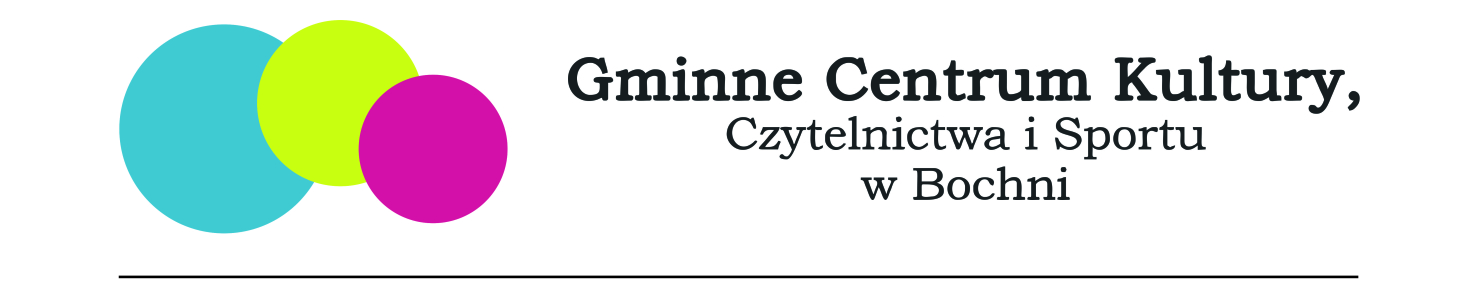 Świetlica w Gierczycach zaprasza na 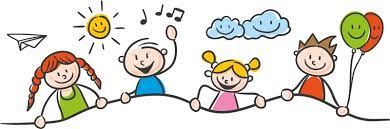 „Wakacje w Gminie Bochnia”02.08.2021 Poniedziałek - zabawy w plenerze.03.08.2021 Wtorek – gry planszowe.04.08.2021 Środa - zajęcia Bumbum Rurki.05.08.2021 Czwartek - zajęcia plastyczne.10.08.2021 Wtorek - wyjazd do kina Regis w Bochni na film „ELLA BELLA BINGO”.11.08.2021 Środa - zajęcia Bumbum Rurki.12.08.2021 Czwartek - zajęcia plastyczne.13.08.2021 Piątek - wyjazd do GO JUMP w Krakowie.16.08.2021 Poniedziałek - zabawy plenerowe i ognisko.17.08.2021 Wtorek - turniej piłkarzyków.18.08.2021 Środa - zajęcia Bumbum Rurki.19.08.2021 Czwartek – wycieczka do Zatorlandu.20.08.2021 Piątek - wyjazd do Kina Regis w Bochni na seans „Elfinki”.23.08.2021 Poniedziałek - zabawy plenerowe i spacer.24.08.2021 Wtorek – turniej gier planszowych.25.08.2021 Środa - zajęcia Bumbum Rurki.26.08.2021 Czwartek - zajęcia plastyczne.